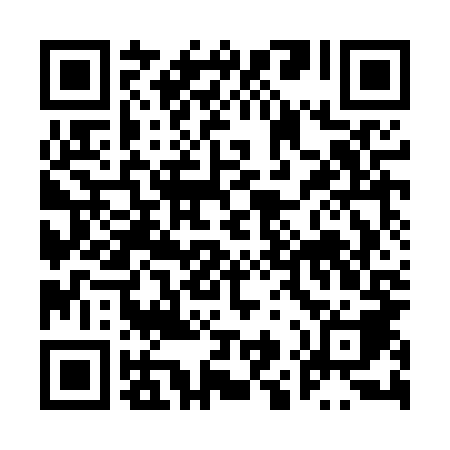 Ramadan times for Plawanice, PolandMon 11 Mar 2024 - Wed 10 Apr 2024High Latitude Method: Angle Based RulePrayer Calculation Method: Muslim World LeagueAsar Calculation Method: HanafiPrayer times provided by https://www.salahtimes.comDateDayFajrSuhurSunriseDhuhrAsrIftarMaghribIsha11Mon3:573:575:4811:353:295:245:247:0812Tue3:553:555:4511:353:305:265:267:1013Wed3:523:525:4311:353:325:275:277:1214Thu3:503:505:4111:343:335:295:297:1415Fri3:473:475:3911:343:345:315:317:1516Sat3:453:455:3611:343:365:325:327:1717Sun3:423:425:3411:343:375:345:347:1918Mon3:403:405:3211:333:395:365:367:2119Tue3:373:375:3011:333:405:375:377:2320Wed3:353:355:2711:333:415:395:397:2521Thu3:323:325:2511:323:425:415:417:2722Fri3:303:305:2311:323:445:425:427:2923Sat3:273:275:2111:323:455:445:447:3124Sun3:243:245:1811:323:465:465:467:3325Mon3:223:225:1611:313:485:475:477:3526Tue3:193:195:1411:313:495:495:497:3727Wed3:163:165:1211:313:505:515:517:3928Thu3:143:145:0911:303:515:525:527:4129Fri3:113:115:0711:303:535:545:547:4330Sat3:083:085:0511:303:545:565:567:4531Sun4:064:066:0312:294:556:576:578:471Mon4:034:036:0012:294:566:596:598:492Tue4:004:005:5812:294:587:017:018:513Wed3:573:575:5612:294:597:027:028:544Thu3:543:545:5412:285:007:047:048:565Fri3:523:525:5112:285:017:057:058:586Sat3:493:495:4912:285:027:077:079:007Sun3:463:465:4712:275:037:097:099:028Mon3:433:435:4512:275:057:107:109:059Tue3:403:405:4312:275:067:127:129:0710Wed3:373:375:4012:275:077:147:149:09